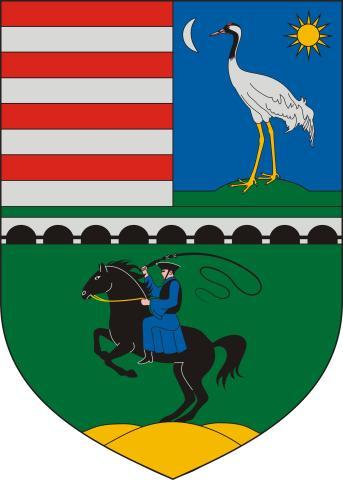 Hortobágy Község Önkormányzata Energia-megtakarítási  Intézkedési Terve 2022. november 1.I. Általános rész Hortobágy Község Önkormányzata az energia veszélyhelyzet miatt következetes energia megtakarítási, hatékonysági intézkedéseket vezet be. A tervben megfogalmazott  intézkedések, előírások folyamatos kontrollálásra, és aktualizálásra kerülnek.  A terv hatálya kiterjed: • Hortobágy Község Önkormányzata Községháza• Hortobágyi Nyitnikék Óvoda,• Titi Éva Faluház • Égerházi Imre Galéria A terv időbeli hatálya: 2022. november 1-től folyamatosan A tervben foglaltak betartása minden önkormányzati egységre kötelező, amelyért az  intézmény vezetője a felelős. A terv műszaki továbbfejlesztése, hatékonyságot növelő műszaki  elemzések készítése, a tervben foglaltak betartásának felügyelete a településfejlesztési menedzser és a kirendeltség-vezető  feladatát képezi. Az Önkormányzat elkötelezett az energiahatékonysági fejlesztések iránt, hiszen ezek az  üzemeltetési költségek jelentős csökkenésén kívül a lakosság életszínvonalának növekedését és  a településről alkotott kép javulását is eredményezik. Az épületállomány általános energetikai állapota az utóbbi évek beruházásai, és felújításai  alapján kis mértékben javult. A falazatok jellemző anyaga leggyakrabban tégla vagy szilikát, az  épületek külső hőszigetelése még nem történt meg. A nyílászárók cseréje sem valósult  még meg minden épületben. Ezek a körülmények olyan helyzetet teremtenek, hogy nehezebben  találhatók viszonylag alacsony beruházási igényű, gyors megtérülési idejű és nagy fajlagos  energia-megtakarítással járó intézkedések. Az épületállomány gépészeti állománya szintén nem felel meg a kor műszaki  követelményeinek. Az épületekben jórészt elavult fűtés üzemel, ami legrosszabb hatásfokú és leggazdaságtalanabb megoldás, s a nyílászárók tekintetében is hasonlóan kedvezőtlen a helyzet.Érdemes megvizsgálni a világításkorszerűsítési lehetőségeket, mivel a „ledesítés” a leggyorsabban és legkönnyebben végrehajtható intézkedések közé tartozik.Az alábbi SWOT analízis szemléletesen, pontokba szedve nyújt betekintést az  Önkormányzat helyzetére és az esetleges fejlesztéseket segítő vagy hátráltató tényezőkre: Szeretnénk kiemelni, hogy a vizsgált épületekhez még nem áll rendelkezésre energetikai  tanúsítvány. Ezek elkészíttetése fokozottan javasolt, hiszen átfogó, mély betekintést  nyújtanának az épületállomány állapotába és további veszteségfeltárásra valamint költség optimalizálásra adnának lehetőséget, amivel jelentősen megkönnyítenék az  energiahatékonysági intézkedések következő fázisait. Általános energia-hatékonysági intézkedések: Előírt hőmérsékleti maximumok betartása.A kevésbé használt helyiségek hőmérsékletének csökkentése. A zárva tartás idejére a fűtés éjszakai üzemmódban tartása, világítás lekapcsolása. Az  épületek külső éjszakai megvilágítását minimálisra kell csökkenteni. Az egyedi fűtési rendszerek adta összes lehetőség kihasználása az energia csökkentése  érdekében. Az energia-ellátási szerződések legoptimálisabb feltételekkel történő megkötése, a  szerződéses feltételek nyomon követése. II. azonnali intézkedésekI. A Községháza felső szintjére „költöztetjük” a Szociális Szolgáltató 4 gondozónőjét és a 3 takarítót, valamint Balmazújvárosi Kistérség Humán Szolgáltató Központ Gyermekjóléti Szolgálatának ügyfélfogadási helyiségét, így az alsó szintet csak temperáló fűtéssel látjuk el.II. A Titi Éva Faluház fűtését a rendszer védelmére elegendő szinten tartjuk, a hőmérséklet 6-7 fok lesz. A könyvtári tevékenységet a közművelődési szakember szintén a Községházában látja el, csak előzetes jelzés alapján, a hét meghatározott napján lesz lehetőség a kölcsönzésre.III. 2023. december 1. napjától határozatlan ideig a Polgármesteri Hivatal köztisztviselői és az Önkormányzat három adminisztrációs munkakörben foglalkozatott munkavállalója hétfőtől csütörtökig 7.30 órától – ebédidő nélkül – délután 15.30 óráig 20 fokon maximalizáljuk a fűtést. IV. A Galériában temperáló fűtést fogunk biztosítani a bérlővel történt egyeztetésnek megfelelően.V. A T-34-es harckocsi díszkivilágítását lekapcsoljuk.Hortobágy, 2023. október 27.							Jakab Ádám András							      polgármesterErősség Belső tényezők, amelyek segítenek a célok  megvalósításában • felelős szemléletmód, proaktivitás • pályázati tapasztalat, korábbi sikeres  fejlesztések • elkötelezett intézményi vezetés Gyengeség Belső tényezők, amelyek gátolják a célok  megvalósítását • a dolgozók szemléletformálása nehézkes  lehet • elöregedett villamos hálózatok • elöregedett épületállomány • energetikai tanúsítványok hiányaLehetőség Külső tényezők, amelyek segítenek a célok  megvalósításában • pályázati források megszerzése,  beruházást nem igénylő intézkedések  megléte • elköteleződés az energiatudatos  viselkedési formák kialakításában • külső szakértői támogatás,  együttműködés Fenyegetések/veszélyek Külső tényezők, amelyek gátolják a célok  megvalósítását • jogszabályok változása, központi  elvonások kiszámíthatatlansága • forráshiány • kivitelezési és rendszer-üzemeltetési  költségek jelentős emelkedése • lassú és körülményes hatósági és  közszolgáltatói ügyintézés